【新闻编辑与评论（下）】【News Editing and Comment】一、基本信息（必填项）课程代码：2030335课程学分：2.0面向专业：新闻专业课程性质：院级必修课开课院系：新闻传播学院使用教材：【《新闻评论》李舒，中国人民大学出版社，2013年8月1日】参考教材：【《新闻评论》，马少华著，中南大学出版社2005年版；《广播电视评论学》，涂光晋，新华出版社1998年版；】【《媒介新闻评论学》，殷俊等编著，四川大学出版社2005年版】先修课程：新闻采访学，新闻写作学，新闻编辑先修课程：【新闻编辑与评论（上）2030335（2）】课程网站网址: https://elearning.gench.edu.cn:8443/webapps/portal/execute/tabs/tabAction?tab_tab_group_id=_1_1二、课程简介（必填项）《新闻编辑与评论（下）》的主要教学内容是新闻评论学。新闻评论学是新闻专业必修课程，是继新闻采访、新闻写作与新闻编辑之后开设的新闻实务课程，对学生来说，可能也是难度最大的一门课程。本课程主要讲授新闻评论工作的原理、知识与操作方法，包括新闻评论的历史与现状、特点与作用、构成要素与运作流程以及不同媒介、不同体裁或节目类型新闻评论的相关知识和技能。本课程力图反映中国新闻评论的最新变化和最新研究成果，使学生全面了解和掌握新闻评论工作的基本知识与基本技能。本课程的内容分别为：新闻评论的源流与趋势；选题与立论；标题与结构；不同媒介新闻评论体裁、样式的特点与写作或制作要求，包括小言论、时评等专栏评论，编者按语、短评等配发式言论，社论及评论员文章，报纸言论版，述评、杂文等新闻评论的边缘体裁，以及广播、电视、网络媒体中独特的评论样式。三、选课建议（必填项）本课程针对新闻专业二年级以上学生。学生应已修完新闻专业的主干课程，具有较强的思维能力和写作能力。四、课程与专业毕业要求的关联性（必填项）五、课程目标/课程预期学习成果（必填项）（预期学习成果要可测量/能够证明）六、课程内容（必填项）七、课内实验名称及基本要求（选填，适用于课内实验）列出课程实验的名称、学时数、实验类型（演示型、验证型、设计型、综合型）及每个实验的内容简述。八、评价方式与成绩（必填项）撰写人：          系主任审核签名：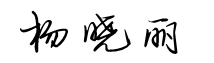 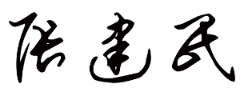 审核时间：2019.9.2                    L011LO111倾听他人意见、尊重他人观点、分析他人需求。L011LO112应用书面或口头形式，阐释自己的观点，有效沟通。L021LO211能根据需要确定学习目标，并设计学习计划。L021LO212能搜集、获取达到目标所需要的学习资源，实施学习计划、反思学习计划、持续改进，达到学习目标。L031L0311从海量信息中准确进行有针对性的采集，去芜存菁。L031L0312对信息进行性质辨识和价值判断。　●L031L0313根据选定的主题对信息进行整合。L032L0321能顺畅地与人交流和沟通，并能因人而异采取不同沟通策略，如遇危机事件能有效公关。L032L0322通过观察、倾听、提问、记录、感受、思考等方式，完成采访工作。LO33LO331熟悉传统的新闻体例，并能与时俱进地应用新媒体写作方式。LO33LO332进行有传播价值的文稿写作。LO33LO333能针对不同媒体介质灵活进行文稿编辑。●LO34LO341能够把握好新闻宣传规律。LO34LO342围绕主题进行策划。LO34LO343能有效地执行策划方案。L035L0351熟悉传统媒介并关注新媒介与时俱进的新变化。L035L0352娴熟掌握至少两种传播媒介应用技能。L041LO411遵纪守法：遵守校纪校规，具备法律意识。L041LO412诚实守信：为人诚实，信守承诺，尽职尽责。L041LO413爱岗敬业：了解与专业相关的法律法规，充分认识本专业就业岗位在社会经济中的作用和地位，在学习和社会实践中遵守职业规范，具备职业道德操守。L041LO414身心健康，能承受学习和生活中的压力。L051LO511在集体活动中能主动担任自己的角色，与其他成员密切合作，共同完成任务。●L051LO512有质疑精神，能有逻辑的分析与批判。●L051LO513能用创新的方法或者多种方法解决复杂问题或真实问题。L051LO514了解行业前沿知识技术。L061LO611能够根据需要进行专业文献检索。L061LO612能使用合适的软件来搜集和分析所需的信息数据。L061LO613能把现代信息技术融入到新闻宣传工作各个环节。L071LO711爱党爱国：了解祖国的优秀传统文化和革命历史，构建爱党爱国的理想信念。　●L071LO712助人为乐：富于爱心，懂得感恩，具备助人为乐的品质。L071LO713奉献社会：具有服务企业、服务社会的意愿和行为能力。L071LO714爱护环境：具有爱护环境的意识和与自然和谐相处的环保理念。L081L0811具备外语表达沟通能力，达到本专业的要求。L081L0812理解其他国家历史文化，有跨文化交流能力。L081L0813能用国际视野来分析评判具体的新闻事件。●序号课程预期学习成果课程目标（细化的预期学习成果）教与学方式评价方式1LO312对信息进行性质辨识和价值判断。启发式教学。在授课中采用假设、提问和分析的方式，启发学生对信息进行思考、讨论。  课堂练习2LO333能针对不同媒体介质灵活进行文稿编辑。参与式教学。通过小组讨论、辩论、情景模拟等方式，让学生针对不同媒体介质灵活进行评论写作和文稿编辑。新闻评论作品3LO511在集体活动中能主动担任自己的角色，与其他成员密切合作，共同完成任务。互动式教学。小组讨论、角色模拟方式提高学生分析问题、解决问题能力的培养和表达能力、团队合作能力。 课堂讨论4LO512有质疑精神，能有逻辑的分析与批判。案例教学。结合正反案例，培养质疑精神，加深学生对基本理论的理解和认识。新闻评论作品5LO711了解祖国的优秀传统文化和革命历史，构建爱党爱国的理想信念。课上课下结合，强化专业课思想政治工作，写符合主流价值观、有社会责任感的新闻评论。 新闻评论作品6L0813能用国际视野来分析评判具体的新闻事件。结合专业学习特点，倡导学生利用课余时间增加阅读，开阔眼界，用国际视野来分析评判具体的新闻事件。新闻评论作品单元教学的内容与难点教学的知识点能力要求理论课时数实践课时数备注第一单元新闻评论的概述（定义、特点、附加值、分类）理解新闻评论的定义与特点理解新闻报道与新闻评论的本质区别知道新闻评论的特点知道新闻评论都有哪些类型知道新闻评论的价值与功能区分新闻评论与新闻报道、理论文章根据评论的特点评判一篇评论文章区分新闻评论类型的能力懂得新闻评论的价值22第二单元 新闻评论的境界与评论员的基本素养知道新闻评论的四个境界理解新闻评论工作者的基本素养懂得判断新闻评论的境界22第三单元新闻评论的要素理解论点是提出“证明什么”的问题；论据是“用什么来证明”的问题；论证是解决“如何来证明”的问题知道新闻评论的三个基本要素22第四单元 新闻评论的选题理解新闻评论所要评述的事物或论述的问题，它规定着新闻评论的对象与范围知道选题就是对评论价值的判断从时事中选择适合评论的选题能力22第五单元 新闻评论的立意与角度知道一事当前，先问真假，再断是非，再说利害。理解立意的核心是判断：事实判断和价值判断。价值判断：是非和利害理解从普遍性、特殊性和细节入手的评论的角度运用评论的立意和角度理论写作新闻评论22第六单元新闻评论的论证知道论证就是摆事实、讲道理，以证明你的论点是正确的，这是一篇新闻评论能不能写好的关键。论证方式一般分为立论和驳论。应用立论的方法：例证法、引证法、喻证法、比较法应用驳论的方法：评论的论点、论据、论证三大要素，驳论只要驳倒对方的论点、论据、论证的三方面之一，就能够达到了驳倒对方的目的。运用评论的论证理论写作新闻评论22第七单元新闻评论的谋篇知道制作标题注意：立意要高，观点要明。理解评论开头的基本方法；正论的论证结构；新闻评论结尾的写法运用评论的谋篇理论写作新闻评论。写作评论文章的标题、引论、正论和结尾22第八单元广播电视新闻评论知道不同类型评论的写作，尤其是短评运用所学评论知识制作电视评论节目写作新闻短评的能力制作广播电视新闻评论的能力22序号实验名称主要内容实验时数实验类型备注1新闻评论写作新闻评论选题训练4综合2新闻评论写作新闻评论写作的立意训练4综合3新闻评论写作新闻评论写作作品讲评4综合4新闻评论节目广播或电视新闻评论节目4综合总评构成（1+X）评价方式占比1期末考试40%X1综合报告（研究评论节目和评论员）20%X2课堂展示（音频或视频评论节目）20%X3评论文章（新闻时事评论文章）20%